Registration Form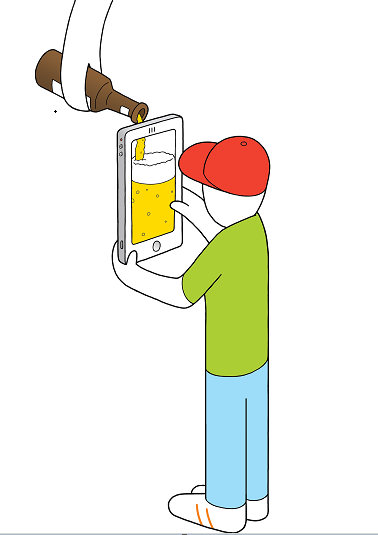 DIGITAL ALCOHOL MARKETING IN THE SPOTLIGHT Conference in Amsterdam, the 19th September 2019First name: Family name:Title:Organization:Country:E-mail address:Send these data before the first of July 2019 to:  eucam@eucam.infoWe will confirm your registration and send you an invoice.  Contact:  European Centre for Monitoring Alcohol Marketing (EUCAM) 
P.O. box 9769 | 3506 GT | Utrecht | The Netherlands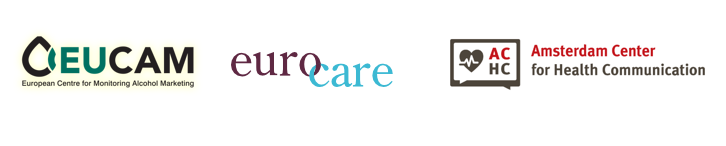 